Всероссийский открытый урок по ОБЖВсероссийский открытый урок по ОБЖ был проведен в 8 классе 4 октября в МБОУ ООШ пос. Рамоново. Преподаватель Кайтмазов А.Х.. Гостями на уроке были родители учащихся и приглашенные гости с пожарно-спасательной части города Алагир: Шайхматова И.Д. и Хутинаев С. 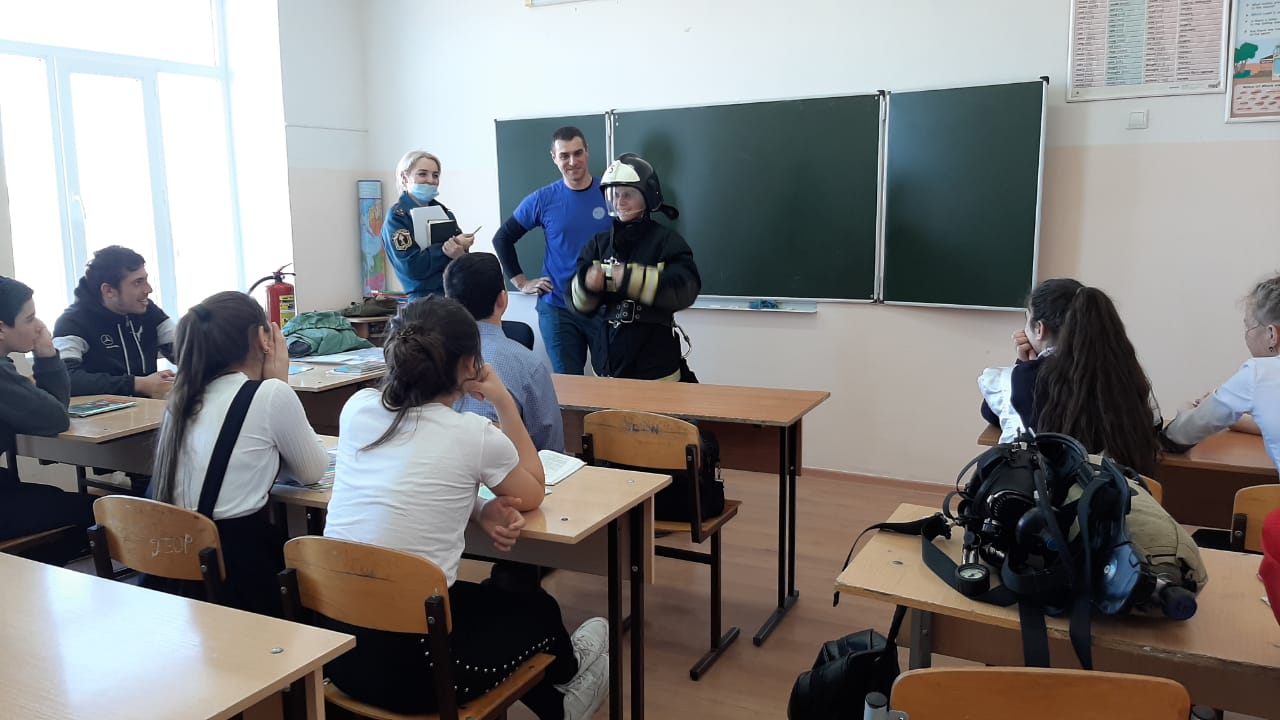 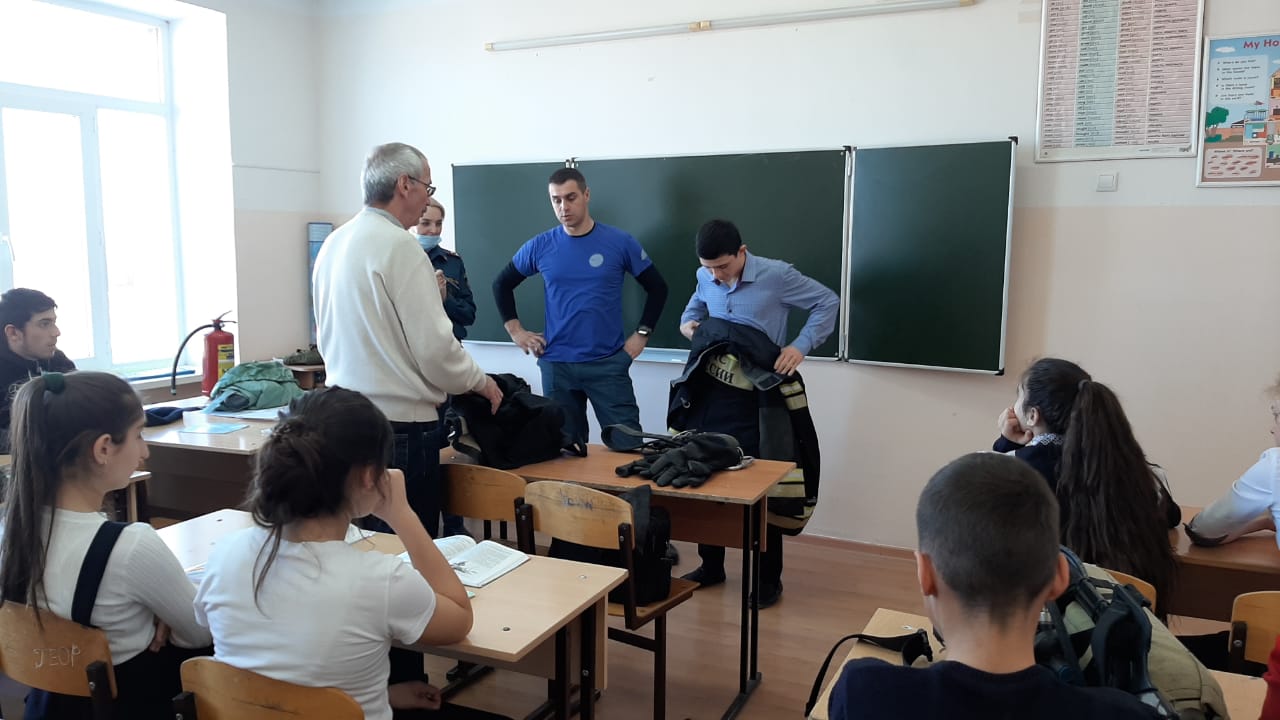 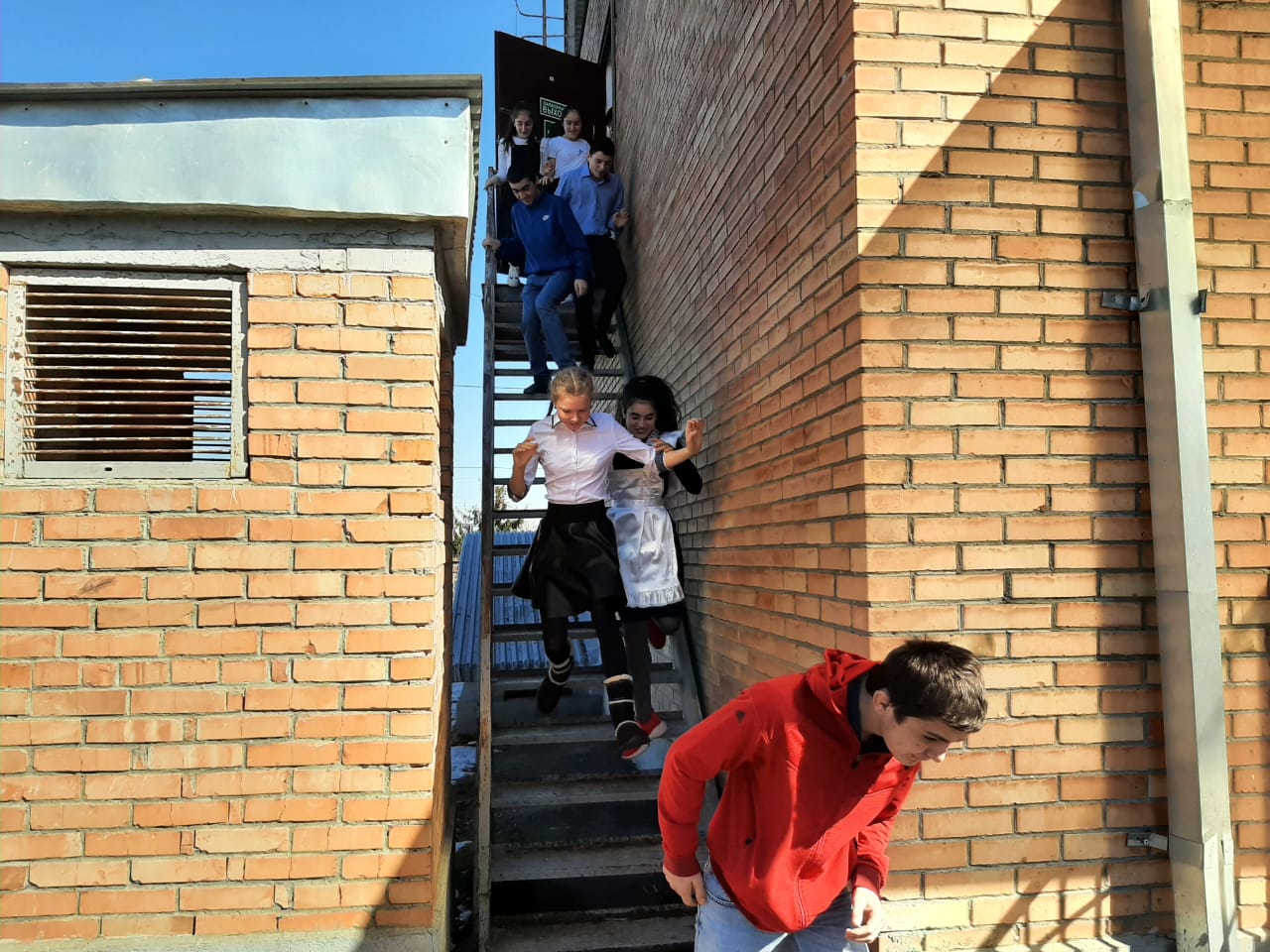 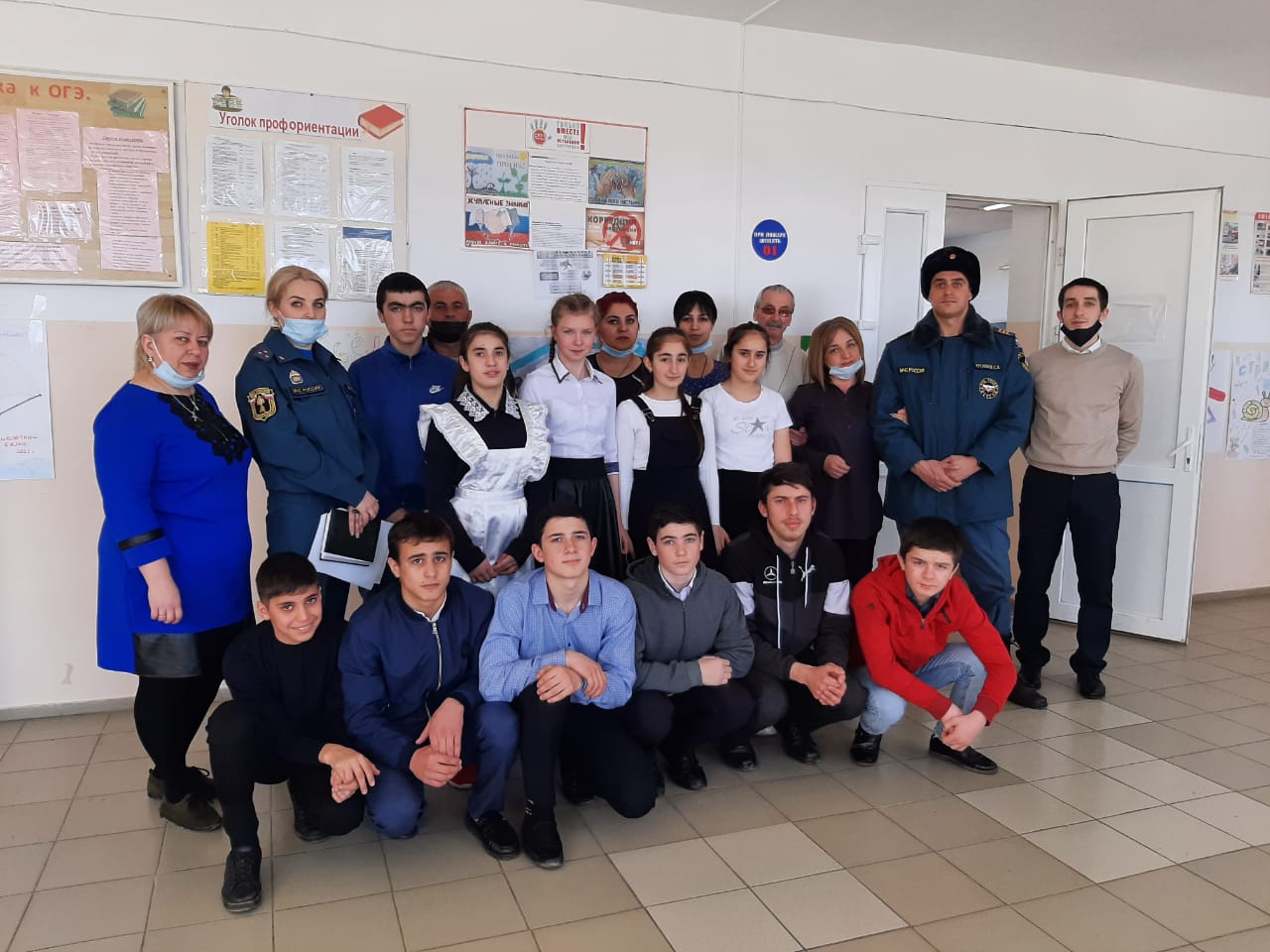 